桃園市早期療育研討會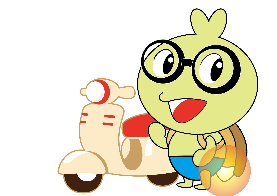 以家庭為中心之作息本位模式及實務操作前言：    以「家庭為中心」的概念強調家長是最瞭解孩子的專家，專業人員的支持與服務應尊重家庭的優勢和選擇，以符合家庭的需求。雖然此觀念已備受重視，惟如何落實以家庭為中心的服務才是重點。    根據國外McWilliam博士提出的作息本位模式(Routines-Based Model，簡稱RBM)，是指透過支持家長與孩子順利進行生活作息，藉以增進家長的親職能力，並促進孩子在日常生活的正向經驗。    本市多數早期療育服務單位已在運用本服務模式提供(疑似)發展遲緩兒童療育服務，為使早期療育專業人員及家長能在實務操作上更精進，亦能透過研討會進行實務操作與交流，有更多的省思與觸動，期盼可以有助於我們為服務對象帶來更適宜的服務結果。辦理單位：主辦單位：桃園市政府社會局承辦單位：財團法人腦性麻痺基金會課程時間：中華民國107年09月11、12日（星期二、三）09：00～17：00課程地點：桃園市婦女館（桃園市桃園區延平路147號）301會議室參加對象：（80～100人）以參與過本市或其他縣市辦理本主題初階課程者為優先。從事早期療育服務之專業人員。從事學齡前兒童工作之專業人員。對本研討主題有興趣之早療家庭(家長)。報名期間：即日起至107年08月31日23：59止報名方式：洽詢電話：03-3025507；0916577558財團法人腦性麻痺基金會 黃先生課程學分：協助辦理社工師學分、公務人員時數認證等。講師簡介： 徐瑀薇【現職】長庚大學早期療育研究所 研究助理【學歷】長庚大學醫學院早期療育研究所 碩士        中國文化大學社會福利學系 學士【經歷】長庚早療所研究計畫 兼任助理(2016.01～2016.12)作息本位模式服務經驗-幼兒園台中神岡幼兒園(2016.09～迄今)宜蘭私立安康幼兒園(2017.04～迄今)宜蘭三星國小附設幼兒園(2017.04～迄今)台中潭秀非營利幼兒園(2017.09～迄今)台中神岡國小附設幼兒園(2017.09～迄今)宜蘭華國非營利幼兒園(2018.03～迄今)       作息本位模式服務經驗-社福機構宜蘭縣安安慢飛天使協會 (2017.03～2017.07)嘉義縣私立聖心教養院早療中心 (2017.05～迄今)臺南市私立蘆葦發展中心 (2017.06～迄今)臺南市溪北區嬰幼兒發展中心 (2018.01～迄今)新北市私立明新兒童發展中心 (2018.01～迄今)家扶基金會大同育幼院早療中心 (2018.01～迄今)臺南市第1兒童早期發展服務管理中心 (2018.05～迄今)何麗梅 執行長【現職】財團法人腦性麻痺基金會 執行長        桃園市腦性麻痺協會 常務理事        台灣芯福里情緒教育推廣協會 監事        桃園市發展遲緩兒童早期療育推動委員會 委員【學歷】私立銘傳商業專科學校三專部銀行保險系 畢業【經歷】桃園市腦性麻痺協會第一、第二屆 理事長        桃園市教育局鑑定安置輔導委員會 委員黃筱智 小姐【現職】國立台東大學公共與文化事務學系南島研究所 學生【經歷】2017國立交通大學人文社會學系 畢業        2016年瑞典全球腦性麻痺年會海報論文組入選        2015年台灣人類學年會海報論文組入選        2014年桃園市身心障礙楷模        2014年中華民國發展遲緩兒童早期療育協會海報組論文入選流程：日期：107年9月11日(星期二)日期：107年9月12日(星期三)桃園市早期療育研討會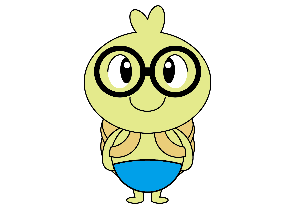 以家庭為中心之作息本位模式及實務操作報   名   表（人數：100名，報名額滿為止、不敷使用請自行影印）    一、個人資料    二、服務單位    三、報名注意事項：（一）報名期間：即日起至107年8月31日止。（二）預計報名人數：最多100名，額滿為止。超額部分以報名時間先後順序為候補順序之
　　　依據。若有正取者因故無法參與，則依序遞補之。（三）倘超額未經通知者亦可前往參與研討會，惟因座位數量有限，座位無法保留，另請自
　　　理午餐，並遵守會議秩序及禮儀。（四）為保護地球，節省能源，請自備個人餐具及保溫/保冷之飲水用具，現場不另行提供。（五）為保存活動記錄，活動現場將攝影及拍照，報名者視同同意主辦單位擁有肖像權及聲
　　　音使用權，主辦單位並禁止於非法用途上。四、交通資訊(一)婦女館停車場出入口位於金門二街路    口。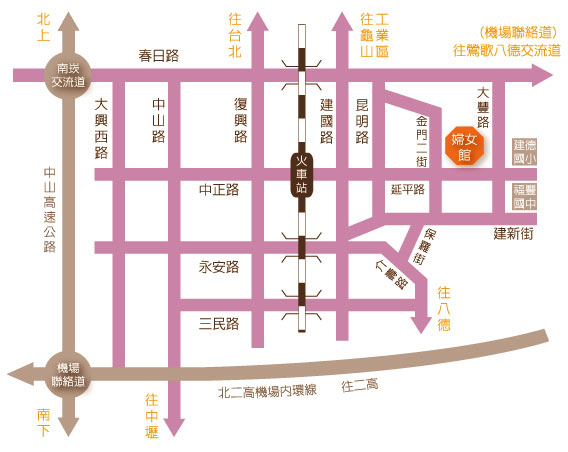 (二)火車:往桃園火車站後站走，出地下道即是延平路，直走過第三個紅綠燈即看到婦女館。(三)開車:請參考附圖，或輸入地址（桃園市桃園區延平路147號）導航(五)撘乘免費市民公車:可搭乘後站線紅線    或藍線於婦女館前下車。(一)郵寄報名1.郵寄地址：33042桃園區中正路915號6樓之42.收件人：財團法人腦性麻痺基金會收3.請於信封上註明：研討會報名表郵寄及傳真報名者，請填寫附件報名表。(二)傳真報名傳真號碼：03-3016871郵寄及傳真報名者，請填寫附件報名表。(三)網路報名網路報名網址：http://www.myregie.tw/registration!input.htm?id=eb47b176-e706-4798-a517-9dc0813e3832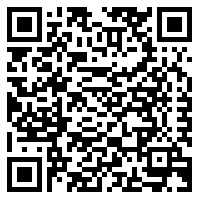 網路報名網址：http://www.myregie.tw/registration!input.htm?id=eb47b176-e706-4798-a517-9dc0813e3832時間活動內容主講人08:30-08:50報到08:50-09:00開幕致詞及貴賓介紹長官及貴賓致詞/司儀介紹09:00-10:40第一天課程成效調查-前測初階課程複習(作息本位模式概念、執行策略步驟循環迴圈)徐瑀薇 講師10:40-12:00生態圖、作息本位晤談概念徐瑀薇 講師12:00-13:00午餐休憩午餐休憩13:00-14:30專業與家長夥伴關係經驗分享何麗梅 執行長黃筱智 同  學14:30-16:30生態圖、作息本位晤談演練第一天課程成效調查-後測徐瑀薇 講師16:30-17:00綜合座談主談人：社會局古梓龍局長(暫定)與談人：徐瑀薇 講師        何麗梅 執行長        黃筱智 同  學時間活動內容主講人08:40-09:00報到09:00-10:00第二天課程成效調查-前測作息本位晤談概念回顧徐瑀薇 講師10:00-12:00自然情境觀察(含演練)徐瑀薇 講師12:00-13:00午餐休憩午餐休憩13:00-1430從治療到作息-案例分享黃筱智 同  學何麗梅 執行長14:30-16:30兒童照顧合作諮詢(含演練)第二天課程成效調查-後測徐瑀薇 講師16:30-17:00綜合座談主談人：社會局古梓龍局長(暫定)與談人：徐瑀薇 講師        何麗梅 執行長        黃筱智 同  學姓名出生年月日身分證字號聯絡電話E-MAIL初階課程資料□ 首次參與此課程□ 已參加初階課程(續填下列資訊)   課程日期：    年    月    日   辦理地點：             縣/市   辦理單位：□ 首次參與此課程□ 已參加初階課程(續填下列資訊)   課程日期：    年    月    日   辦理地點：             縣/市   辦理單位：□ 首次參與此課程□ 已參加初階課程(續填下列資訊)   課程日期：    年    月    日   辦理地點：             縣/市   辦理單位：午餐便當需求□需要    □不需要□葷食    □素食□葷食    □素食服務單位(全銜)職務名稱研習時數證明□需要(一律以時數表發放)     □不需要□需要(一律以時數表發放)     □不需要□需要(一律以時數表發放)     □不需要